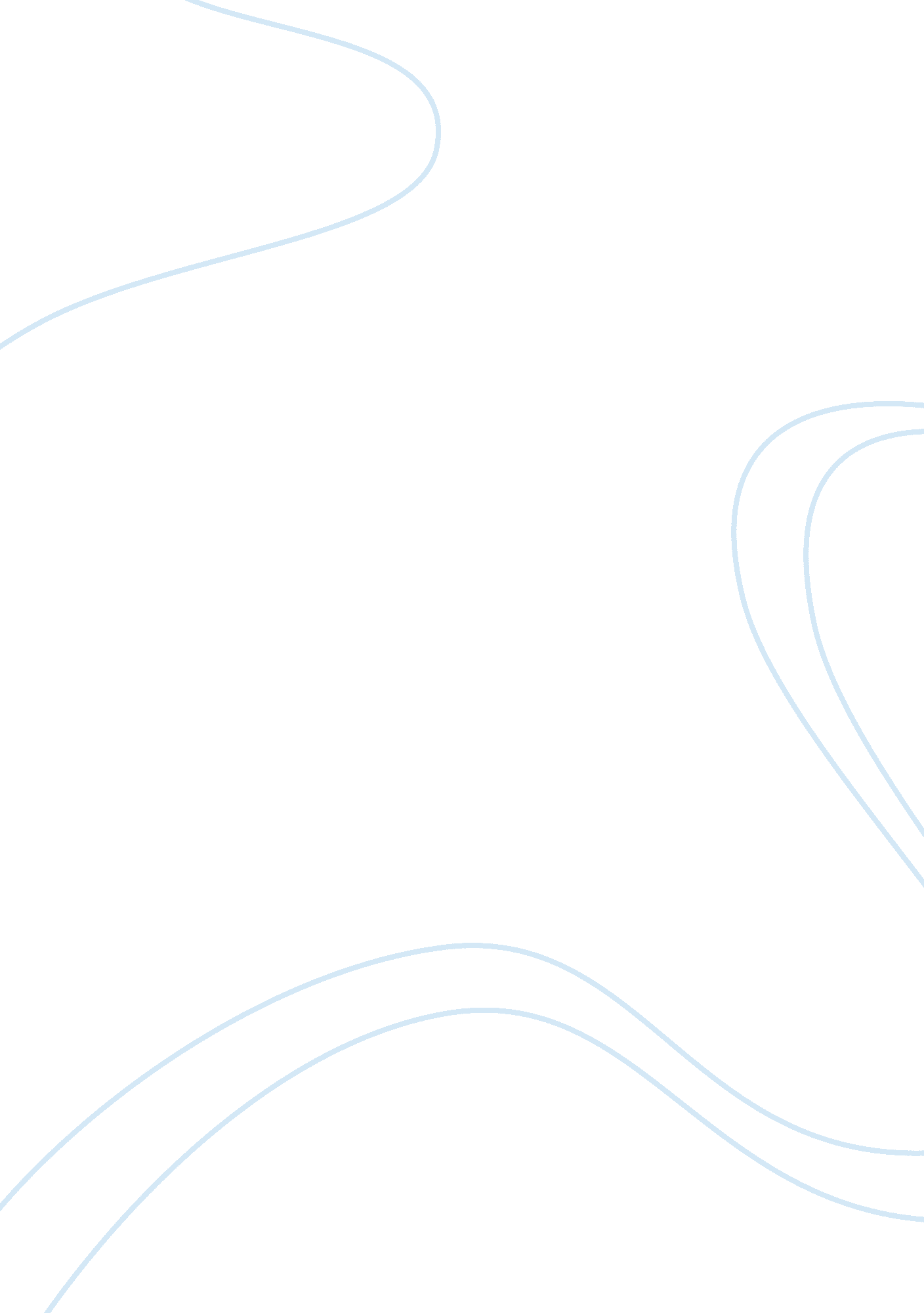 Compare and contraston china and mesopotamia assignmentHistory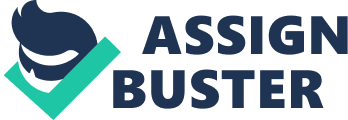 Around 5, 000 years ago early civilizations settled near rivers. Ancient China civilizations established on the Hang-He River Valley, while early Mesopotamia civilizations settled near the Tigris and Euphrates River Valley. While both Hang-He River Valley and Mesopotamia have similar politics they also differed in the interactions with the environment and economics. China and Mesopotamia had several ways of interacting with the environment. China ‘ s type of farming differed from Mesopotamia ‘ s farming style. China used terrace farming while Mesopotamia ‘ s still used a little of hunting a gathering. Chinese people used terraces to adapt to the environment, Mesopotamia ‘ s also used hunting and gathering to adapt to the habitat. Terraces were used because terrace fields decreased erosion; hunting and gathering was used because the river valley flooded often. While China had the Hang-He River Valley, Mesopotamia had the Tigris and Euphrates River Valley which both had to make people adapt to them. In China people had to built complex flood control systems and Mesopotamia had to build bridges. The flood control systems helped by guiding the water when it flooded, the bridges helped people cross the rivers. Trading was an important characteristic from Ancient China and Mesopotamia. China used the Sailboard while, Mesopotamia used different trading roots. This both helped the societies in agricultural growth. Keeping record of money or monetary issues was a major thing in ancient times. Mesopotamia had a written record meanwhile, China only had the language they spoke. China and Mesopotamia both used Barter Systems. Politics and laws in the Hang-He river valley and Mesopotamia had several similarities and differences. The law code from Mesopotamia was Hamburg’s Code; made by its inning, Hamburg, meanwhile in China it was the Mandate of heaven. The Hamburg’s Code helped keep order in the society, on the other hand, the mandate of heaven gave the king absolute power. One thing that these civilizations had in common was that they both used decentralized ruling. Mesopotamia used city-states while China used Central Government. In conclusion, China ‘ s Hang-He river valley and Mesopotamia have several similarities and differences in Interactions with the environment, political issues and economically. They both settled near the rivers; Hang-He river, Tigris, and Euphrates rivers. 